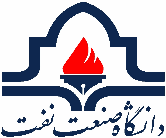 بسمه تعاليفرم درخواست تمديد سنوات  دانشجويان تحصيلات تکميلي  (نيمسال پنجم / ششم )استاد محترم راهنمابا سلام و احترام : رونوشت : واحد تحصیلات تکمیلی دانشکده جهت درج در پرونده آموزشی دانشجو.اينجانب .............................................................................................. دانشجوي كارشناسي ارشد به شماره دانشجويي ............................................ رشته..............................................................................اينجانب .............................................................................................. دانشجوي كارشناسي ارشد به شماره دانشجويي ............................................ رشته..............................................................................اينجانب .............................................................................................. دانشجوي كارشناسي ارشد به شماره دانشجويي ............................................ رشته..............................................................................عنوان پايان نامه :عنوان پايان نامه :عنوان پايان نامه :استاد راهنماي اولاستاد راهنماي دوماستاد مشاورتاريخ تصويب پروژه پيشنهادي پژوهشي :زمان پيش بيني دفاع پايان نامه:تعداد كل واحدهاي گذرانده:درصد پيشرفت مراحل پايان نامه مصوب:       ............................... درصد                                      درصد پيشرفت مراحل پايان نامه مصوب:       ............................... درصد                                      درصد پيشرفت مراحل پايان نامه مصوب:       ............................... درصد                                      مجري پايان نامه با مشخصات ذکر شده در جدول فوق الذکر که نتوانستم در موعد مقرر تحصيلات خود را به اتمام برسانم ، با توجه به دلايلي که ذيلاً ذکر مي گردد و با اطلاع و پايبندي خود به مقررات موضوعه دانشگاه ، متقاضي صدور مجوز ادامه تحصيل و انتخاب واحد (ادامه پايان نامه) براي نيمسال .................. سال تحصيلي   ..............................    هستم. خواهشمند است مقرر فرمائيد تا اقدام مقتضي مبذول گردد.توضيحات: امضا و تاريخ درخواست دانشجو : امضا  و تاريخ تاييد استاد راهنما:                                                                                               امضا  و تاريخ تاييد مديرگروه:امضا  و تاريخ  تاييد واحد تحصيلات تكميلي دانشكده:بدينوسيله اعلام ميگردد طبق صورتجلسه شوراي تحصيلات تكميلي دانشكده به شماره ............................................................. مورخ .............................................. با تمديد سنوات نيمسال پنجم /  نیمسال ششم  دانشجوي فوق الذكر موافقت گرديد.                                                                                                         معاون آموزشي و تحصيلات تكميلي دانشكده